Экскурсионная работа в объединении «Начни своё дело»	Ребята первого года обучения из объединения «Начни своё дело» (ОУ №66, 8 классы  – 18 чел.) 24.01.17 посетили одно из старейших учебных заведений города -  Нижнетагильский горно-металлургический колледж имени Е. А. и М. Е.Черепановых. Это первое знакомство обучающихся с  профессиональными образовательными организациями города.  Посетив музей колледжа, школьники познакомились с историей и традициями учебного заведения. Далее ребята прошли компьютерное тестирование с целью выяснить, какие профессии им больше подходят. Руководитель Ресурсного центра Селянихина Г.А. пригласила ребят на следующий год уже в качестве абитуриентов.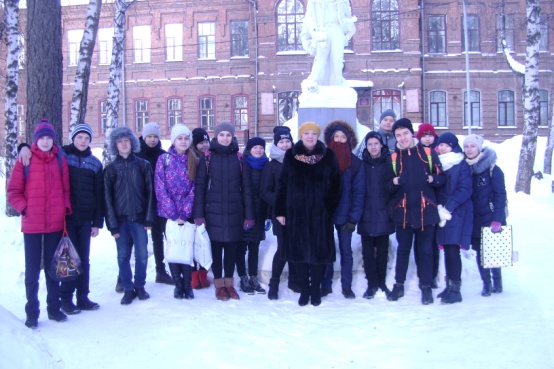 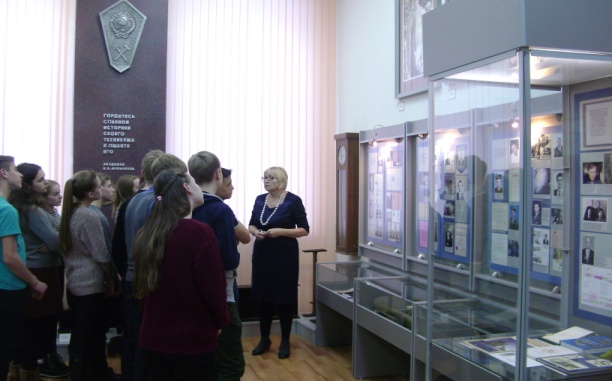 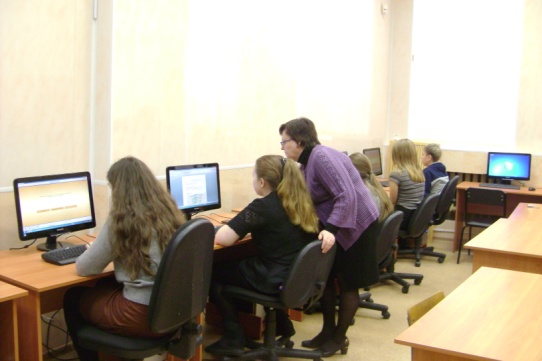 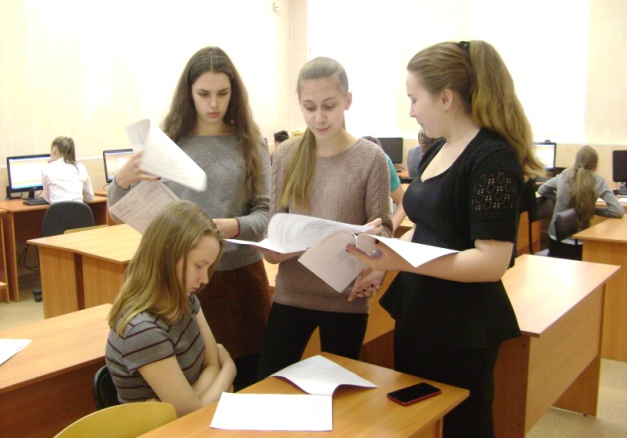 